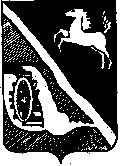 АДМИНИСТРАЦИЯ ШЕГАРСКОГО РАЙОНАТОМСКОЙ ОБЛАСТИП О С Т А Н О В Л Е Н И Е31.08.2021	                                                                                                                          № 793с. МельниковоО внесении изменений в постановление Администрации Шегарского района от 01.09.2020 № 785 «Об обеспечении оплаты стоимости питания обучающихся муниципальных общеобразовательных организаций Шегарского района, за исключением обучающихся с ограниченными возможностями здоровья»В соответствии с Законом Томской области от 29.12.2020 № 180-03 «Об областном бюджете на 2021 год и на плановый период 2022 и 2023 годов»,ПОСТАНОВЛЯЮ:1. Внести в постановление Администрации Шегарского района от 01.09.2020 №785 «Об обеспечении оплаты стоимости питания обучающихся муниципальных общеобразовательных организаций Шегарского района, за исключением обучающихся с ограниченными возможностями здоровья» следующие изменения:подпункт 2. 1 пункта 2 изложить соответственно в следующей редакции: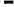 «Обеспечить бесплатным горячим питанием обучающихся, получающих начальное общее образование в общеобразовательных учреждениях Шегарского района стоимостью 65 рублей в день на одного обучающегося за счет субсидии областного бюджета с 01.09.2021 до 31.12.2021».- подпункт 2. 2 пункта 2 абзац З изложить соответственно в следующей редакции:«- МКОУ «Бабарыкинская СОШ» из расчета 45 рублей в день на одного обучающегося, без права получения денежной компенсации за пропущенные дни, с 01.09.2021»;2. Настоящее постановление подлежит официальному опубликованию в средствах массовой информации и на сайте Администрации Шегарского района в сети Интернет не позднее 20 дней со дня его подписания.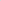 3. Настоящее постановление вступает в силу после его официального опубликования.4. Контроль за исполнением настоящего постановления возложить на заместителя Главы Шегарского социальной сфере Т. В. Звереву.Глава Шегарского района	               А. К. МихкельсонИсп. Т. Н. Малыщенко, 2-13-65